Similar Area and Volume GREEN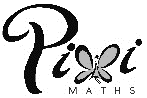 For each pair of similar solids, find the scale factor of the solid on the left to the solid on the right. Then find the ratios of the surface areas and the ratio of the volumes.1)									Linear scale factor: ________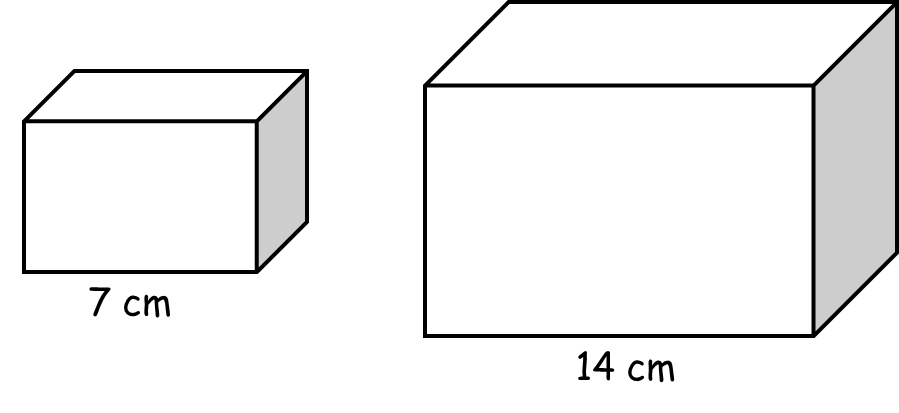 									Area scale factor: ________Volume scale factor: ________2)									Linear scale factor: ________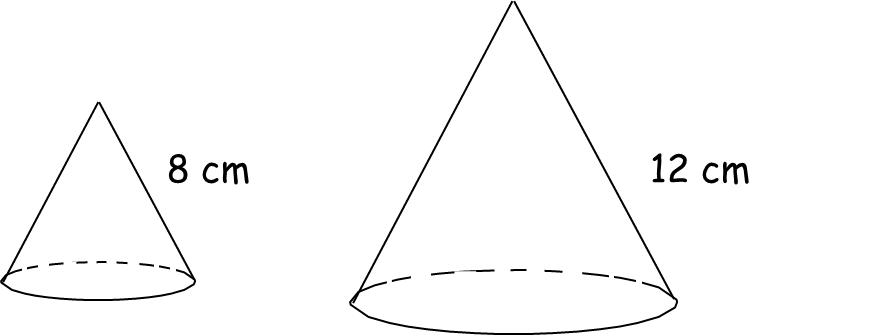 									Area scale factor: ________Volume scale factor: ________3)									Linear scale factor: ________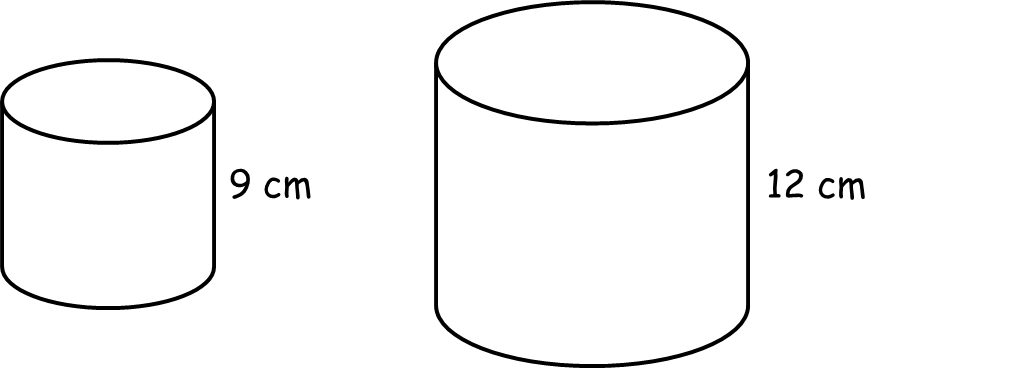 									Area scale factor: ________Volume scale factor: ________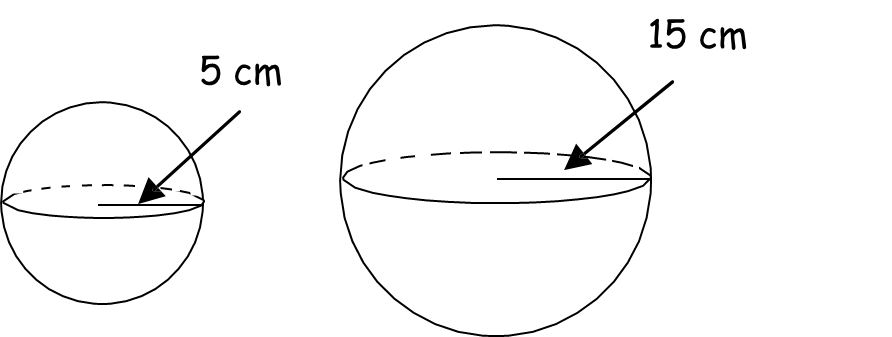 4)									Linear scale factor: ________									Area scale factor: ________Volume scale factor: ________5)	Look at the two cylinders shown below. The ratio of corresponding diameters is equal to the ratio of the corresponding heights.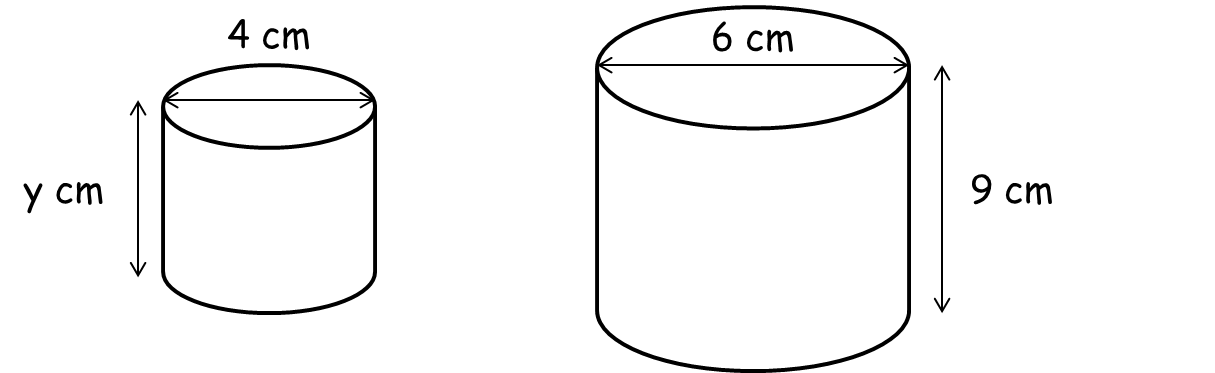 a)	What is the height of the small cylinder? ________ cmb)	What is the volume scale factor? ________6) 	The ratio of the volumes of two tetrahedrons is 1000:1. The smaller tetrahedron has a side length of 8 cm. What is the side length of the larger tetrahedron? 												________ cm7)	Suppose that all pizzas have the same thickness and the cost and number of servings both depend only on the surface area. A pizza 10 inches in diameter costs £8.99 and serves 2 people.How much should a 14-inch pizza cost? 												£ ________ How many people would the 14-inch pizza serve? 												________ 8)	A trophy that is 20 cm tall weighs 2 kg. A trophy of similar shape is 25 cm tall. How much does the larger trophy weigh? Assume that the weight is proportional to the volume in any solid. 												________ kgSimilar Area and Volume AMBERFor each pair of similar solids, find the scale factor of the solid on the left to the solid on the right. Then find the ratios of the surface areas and the ratio of the volumes.1)									Linear scale factor: ________									Area scale factor: ________									(area SF = linear SF²)Volume scale factor: ________									(volume SF = linear SF³)2)									Linear scale factor: ________									Area scale factor: ________									(area SF = linear SF²)Volume scale factor: ________									(volume SF = linear SF³)3)									Linear scale factor: ________									Area scale factor: ________									(area SF = linear SF²)Volume scale factor: ________									(volume SF = linear SF³)4)									Linear scale factor: ________									Area scale factor: ________									(area SF = linear SF²)Volume scale factor: ________									(volume SF = linear SF³)5)	Look at the two cylinders shown below. The ratio of corresponding diameters is equal to the ratio of the corresponding heights.a)	What is the height of the small cylinder? ________ cmb)	What is the volume scale factor? ________6) 	The ratio of the volumes of two tetrahedrons is 1000:1. The smaller tetrahedron has a side length of 8 cm. What is the side length of the larger tetrahedron? 												________ cm7)	Suppose that all pizzas have the same thickness and the cost and number of servings both depend only on the surface area. A pizza 10 inches in diameter costs £8.99 and serves 2 people.How much should a 14-inch pizza cost? 												£ ________ How many people would the 14-inch pizza serve? 												________ 8)	A trophy that is 20 cm tall weighs 2 kg. A trophy of similar shape is 25 cm tall. How much does the larger trophy weigh? Assume that the weight is proportional to the volume in any solid. 												________ kgSimilar Area and Volume REDFor each pair of similar solids, find the scale factor of the solid on the left to the solid on the right. Then find the ratios of the surface areas and the ratio of the volumes.1)									Linear scale factor: ________									Area scale factor: ________									(area SF = linear SF²)Volume scale factor: ________									(volume SF = linear SF³)2)									Linear scale factor: ________									Area scale factor: ________									(area SF = linear SF²)Volume scale factor: ________									(volume SF = linear SF³)3)									Linear scale factor: ________									Area scale factor: ________									(area SF = linear SF²)Volume scale factor: ________									(volume SF = linear SF³)4)									Linear scale factor: ________									Area scale factor: ________									(area SF = linear SF²)Volume scale factor: ________									(volume SF = linear SF³)5)	Look at the two cylinders shown below. The ratio of corresponding diameters is equal to the ratio of the corresponding heights.a)	What is the height of the small cylinder? ________ cmb)	What is the volume scale factor? ________6) 	The ratio of the volumes of two tetrahedrons is 1000:1. The smaller tetrahedron has a side length of 8 cm. What is the side length of the larger tetrahedron? 												________ cm7)	Suppose that all pizzas have the same thickness and the cost and number of servings both depend only on the surface area. A pizza 10 inches in diameter costs £8.99 and serves 2 people.How much should a 14-inch pizza cost? 												£ ________ How many people would the 14-inch pizza serve? 												________ 8)	A trophy that is 20 cm tall weighs 2 kg. A trophy of similar shape is 25 cm tall. How much does the larger trophy weigh? Assume that the weight is proportional to the volume in any solid. 												________ kg